REKLAMACE - uplatnění práva z vadného plnění
(vyplňte tento formulář a odešlete jej zpět pouze v případě, že chcete reklamovat zboží . Formulář je třeba vytisknout, podepsat a zaslat naskenovaný na níže uvedenou e-mailovou adresu, případně také  vložit do zásilky s vráceným zbožím).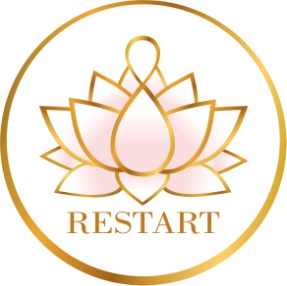 AdresátInternetový obchod:	www.RestartujSe.czSpolečnost:	RestartujSe s.r.o.Se sídlem:	Tomešova 563/2b, Brno, 602 00IČ:	09101845	E-mailová adresa:	info@restartujse.czTelefonní číslo:	+420 605 530 014Dobrý den, dne _______ jsem ve Vašem obchodě restartujse.cz vytvořil objednávku (specifikace objednávky viz níže). Mnou zakoupený produkt však vykazuje tyto vady:__________________________________________________________________________________________________________________________________________________________________ (* zde je třeba vadu podrobně popsat )Požaduji vyřídit reklamaci následujícím způsobem: (vyberte jednu z možnostíOPRAVA		VÝMĚNA		VRÁCENÍ PENĚZ		SLEVA Z KUPNÍ CENYZároveň Vás žádám o vystavení písemného potvrzení o uplatnění reklamace s uvedením, kdy jsem právo uplatnil, co je obsahem reklamace spolu s mým nárokem na opravu/výměnu, a následně potvrzení data a způsobu vyřízení reklamace, včetně potvrzení o provedení opravy a době jejího trvání (v případě, že se jedná o opravu, nikoliv výměnu).Datum dodání zboží:	______________________________________________Číslo objednávky:	______________________________________________Číslo faktury/dokladu:	______________________________________________Jméno a příjmení kupujícího:	______________________________________________Adresa spotřebitele:	______________________________________________Email:	______________________________________________Telefon:	______________________________________________Souhlasím s vrácením peněz na bankovní účet : _____________________________________V ___________, Dne _____________	_______________________________		podpisSeznam příloh:Faktura za objednané zboží č. __________________Obecná poučení k uplatnění reklamaceZakoupení věci jste jakožto spotřebitel povinen prokázat předložením kupního dokladu, případně jiným, dostatečně věrohodným způsobem.Jakožto spotřebitel nemůžete uplatnit práva z vad, které jste sám způsobil nebo o kterých jste při koupi věděl. Stejně tak i u vad, pro které jsme s Vámi, jakožto prodávající a spotřebitel, dohodli snížení ceny. Neodpovídáme ani za běžné opotřebení věci.Reklamace musí být uplatněna nejpozději v 24měsíční lhůtě. Reklamaci je třeba uplatnit bezodkladně, aby nedošlo k rozšíření vady a v jejím důsledku k zamítnutí reklamace. Včasným oznámením vady poté, co se objeví, si můžete zajistit bezproblémové vyřízení reklamace.Reklamace je vyřízena teprve tehdy, když Vás o tom vyrozumíme. Vyprší-li zákonná lhůta, považujte to za podstatné porušení smlouvy a můžete od kupní smlouvy odstoupit.